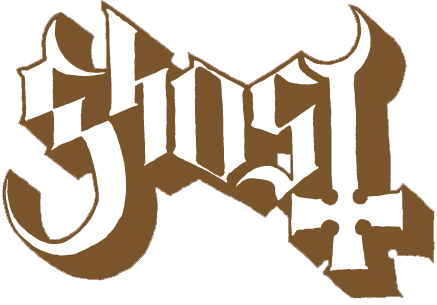 GHOST TO RELEASE PREQUELLE EXALTEDLIMITED DELUXE COLLECTOR’S EDITIONPackage to Include a Treasure Trove of Exclusive ExtrasIncluding Two Ghost Rarities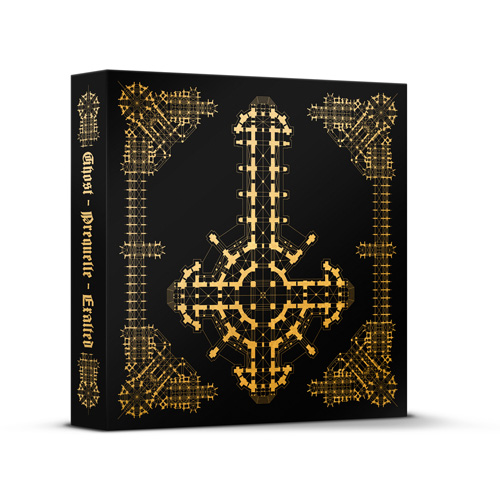 LOS ANGELES, CA - (Wednesday, August 14, 2019) — GRAMMY-winning Swedish rock band GHOST is known for special, limited edition items that have been tied to its various album releases - an 8-track edition of Ceremony & Devotion, and for Prequelle, a 7-inch die-cut-as-rats vinyl disc of the album’s first single “Rats,” offering the album on a variety of different colored cassette tapes, and the lenticular cover for Prequelle's special vinyl edition as well as five alternate covers for the retail edition.  On September 27, Ghost will release a plethora of limited, exclusive items tied to the Prequelle album and world tour:  the Deluxe Collector’s Edition, Prequelle Exalted, with only 5000 sets produced.  Log on to http://ghost-official.com  for all purchasing information.Included in the Prequelle Exalted Deluxe Collector’s Limited Edition will be:	• Prequelle Limited Edition Transparent Orange with Black Smoke Colored Vinyl	• 60-page arena tour photo book, hardbound and wrapped in black gator skin	• Exclusive die-cut Prequelle artwork with a 12-page booklet featuring brand-new, mind-blowing illustrations	• Four 12” X 12” live photo prints	• Bonus 7” with two Ghost rarities	• Ghost 7“ vinyl adapterFor the arena tour hardbound photo book and the exquisite, suitable-for-framing 12” X 12” prints, Ryan Chang photographed Ghost on tour over the course of a year, documenting the band’s live performances throughout Europe, the UK, Canada, and the United States, including the Special Guest spots on Metallica European “WorldWired” Stadium tour this summer.  The 12-page booklet of new prints was created by Ghost’s longtime visual collaborator Zbigniew M. Bielak, offering 10 stunning illustrations, each one a visual representation of the 10 songs on Prequelle.Prequelle was produced by Tom Dalgety and originally released in on June 1, 2018.  The album was nominated for a GRAMMY Award as Best Rock Album, and for Sweden’s Grammis Award as Best Rock/Metal Record of the Year, and Dalgety received a GRAMMY nomination as Producer of the Year.  Both Revolver and Kerrang! magazines named Prequelle the Best Album of 2018, and the album produced three Top 10 singles - “Rats,” “Dance Macabre” (both of which went to #1 at Rock Radio), and “Faith.”  To date, Prequelle has accumulated some 250-million streams globally.Ghost will kick off its Fall North American and European "Ultimate Tour Named Death" headline arena trek on September 13 that will include a performance at Tennessee's Exit 111 Festival.  The confirmed itinerary is below.September13   Rabobank Theatre, Bakersfield, CA14   Reno Events Center, Reno, NV16   Theater of the Clouds at Moda Center, Portland, OR17   Toyota Center, Kennewick, WA19   WaMu Theatre, Seattle, WA20   Pacific Auditorium, Vancouver, BC21   So. Okanagan Events Centre, Penticton, BC23   Rogers Place, Edmonton, AB  24   The Corral, Calgary, AB26   Spokane Arena, Spokane, WA27   Taco Bell Arena, Boise, ID28   Maverik Center, West Valley City, UT*30   Budweiser Events Center at The Ranch, Loveland, COOctober 1   Broadmoor World Arena, Colorado Springs, CO 3   Denny Sanford Premier Center, Sioux Falls, SD 4   Scheels Arena, Fargo, ND* 5   The Armory, Minneapolis, MN 7   Resch Center, Green Bay, WI 8   TaxSlayer Centre, Moline, IL  10   Covelli Centre, Youngstown, OH  11   Big Sandy Superstore Arena, Huntington, WVa  12   Exit 111 Festival, Manchester, Tennessee14   DeltaPlex Arena, Grand Rapids, MI15   Huntington Center, Toledo, OH  17   FirstOntario Centre, Hamilton, ON 18   Richcraft Tire Center, Ottawa, ON 19   Cross Insurance Arena, Portland, ME21   DCU Center, Worcester, MA22   The Oncenter, Syracuse, NY24   GIANT Center, Hershey, PA25   Cure Insurance Arena, Trenton, NJ26   Cool Insuring Arena, Glens Falls, NY* Twin Temple will support on this dateEuropean dates:NOVEMBER16   Motorpoint Arena, Nottingham, UK17   Motorpoint Arena Cardiff, Cardiff, UK18   The SSE Hydro, Glasgow, Scotland20   3Arena, Dublin, Ireland22   The SSE Arena Wembley, London, UK23   First Direct Arena, Leeds, UK26   Forum Black Box, Copenhagen, Denmark28   Hartwall Arena, Helsinki, Finland30   Spodek, Katowice, PolandDECEMBER  1   Universum, Prague, Czech Republic  3   Budapest Sports Arena, Budapest, Hungary  5   PalaBam, Mantova, Italy  6   Halle 622, Zurich, Switzerland  8   Sant Jordi, Barcelona, Spain10   Sala Tejo at Altice Arena, Lisbon, Portugal11   Wizink Center, Madrid, Spain13   Zenith de Strasbourg, Strasbourg, France17   Rockhal, Luxembourg, Luxembourg18   Zenith Nantes Metropole, Nantes, France19   Zenith Toulouse Metropole, Toulouse, France#     #     #